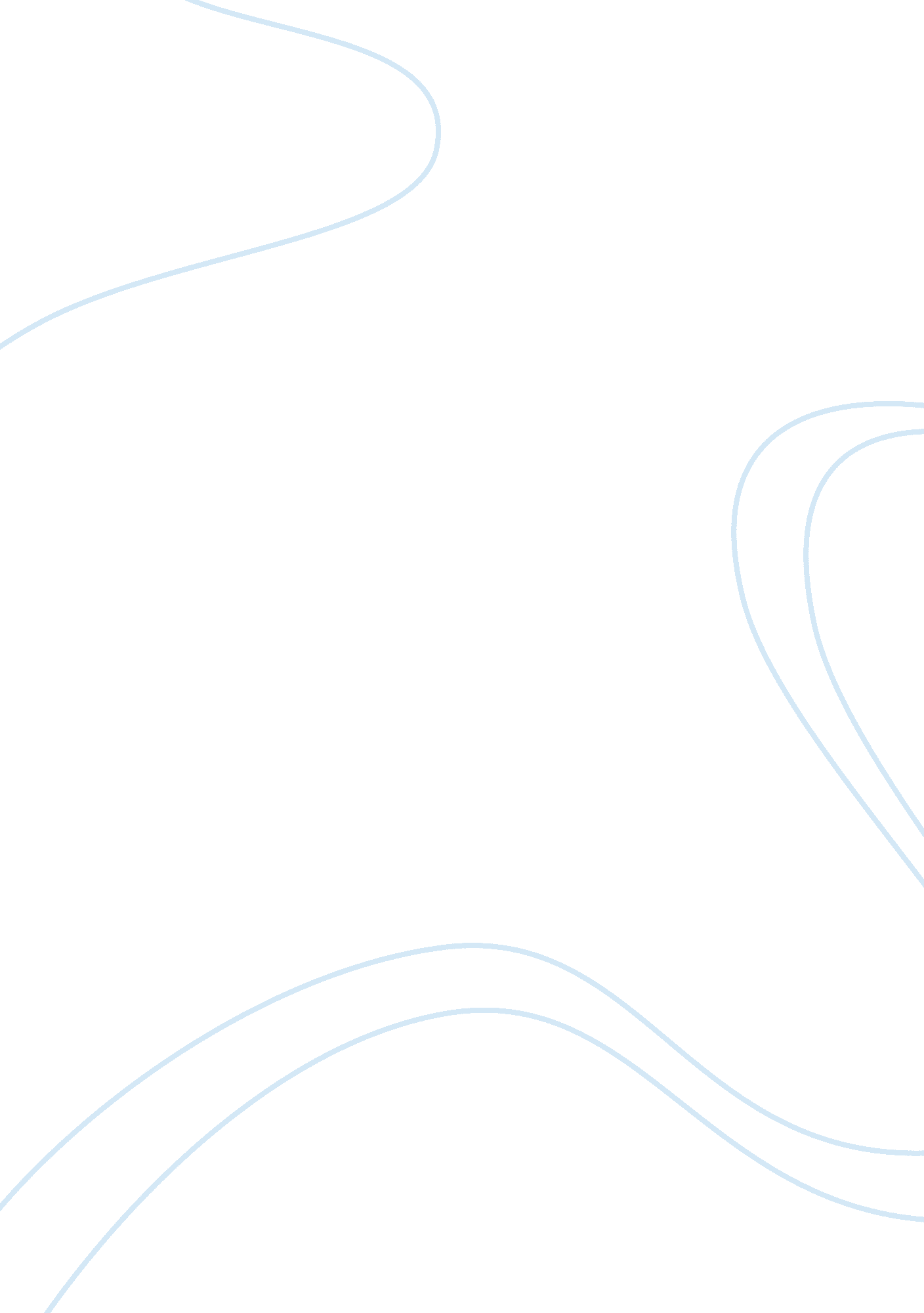 Sample essay on a comparison of professionsProfession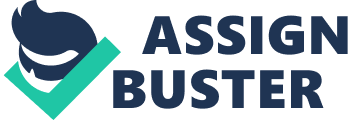 REGISTERED NURSE Their Scope of Practice 
Registered nurses (RN) are responsible for the provision and the coordination of heath care. They are also bestowed with the role of educating patients and also the public about an array of health conditions, provide both emotional support and relevant advice to patients and their families. As an RN, one is in the line of defence between the patient and the misunderstanding that may be facing the patients since most of the patients do not like asking the doctor questions but prefers to ask the RN. Additionally, an RN specialises in a certain line of care ranging from family medicine, surgery or cardiovascular practice to the field of genetic care. Where Registered Nurses fit in the health care delivery system Registered nurses are supposed to work in the hospitals, home healthcare services, nursing care facilities and physician offices. In addition, Registered nurses also work in schools, correctional facilities, summer camps and also with the military (RN, 2009). The RN fits in the healthcare delivery system by being the major source of support to the patient especially when the doctor is extremely busy with other roles. The RN is put in that position to ensure that patients can access quality care all the time. Salary Information The median annual pay outlook ranges between $62 500- $65, 800. 
Length of Program and Degree Earned 
Registered Nurses normally take one of the three main education paths: a bachelor’s degree in nursing, a diploma from an approved nursing program or an associate degree in nursing. Typically, these nursing training programs usually takes 2-3 years for one to be awarded with a nursing certificate. The associate degree takes at least 2 years of study in the college while the bachelor’s degree requires at least four years of study. In addition to getting the relevant education Require Certification In addition to earning all the relevant academic qualifications, for one to be employed as a registered nurse, it is mandatory for them to become licenced by passing the national RN licencing examination. PSYCHIATRIC TECHNICIAN Their Scope of Practice 
Psychiatric technicians are known to be the healthcare professionals who deals with patients with mental illnesses, emotional disturbances, developmental challenges, and also performing an array of supervised tasks. In this field of profession, a psychiatric technician works under the supervision of a psychologist, social workers, physicians, nurses and other medical health practitioners. This healthcare practitioner counsel clients especially during therapy sessions, monitor the patients that are using medication, evaluate and keep medical records. Where Psychiatric Technician fit in the health care delivery system The Psychiatric Technicians are the backbone of mental health facilities. They aid and care for patients daily needs. Additionally, they help patients overcome their emotional and psychological imbalance. They make sure that the patients eats, bathes and takes their medication while keeping their behaviour under control. Depending on the caseload that the psychiatric technician have been assigned, there are also other responsibilities that may be placed on them since different healthcare professionals operate differently. 
Salary Information The salary of a psychiatric technician is $29, 250. Length of Program and type of degree Earned 
Generally, the schools for psychiatric technicians are very limited in number depending on which state an individual lives. Nonetheless, one should enrol in a psychiatric technician training program at avocational school. Community college or hospital. These training programs are known to last mostly for a year and are able to teach all the required information and skills to enable them perform their duties as expected. 
Require Certification 
After the completion of the year-long training, one earns a certificate of completion that is usually enough to earn the person a job. Complex licensing and mandatory registrations are not necessary in this field. However, if a state requires a license, the psychiatric technician will have to pass a set of exams and skills test first. RESPIRATORY THERAPISTS Their Scope of Practice 
Respiratory therapists normally takes care of the patients who are having problems in breathing. For instance, from a chronic respiratory disease which includes emphysema and asthma. They are also known to provide emergency care to patients who may be suffering from stroke, heart attacks, shock or drowning. For this type of job, this particular healthcare practitioner is responsible of testing and treating a wide range of lung problems and providing therapies and counselling. Where Respiratory Therapists fit in the health care delivery system Mostly, respiratory therapists work in hospitals, nursing care homes and may also provide services at the particular patients’ homes. Respiratory therapists are important to the healthcare delivery system since they provide of care patients who may be suffering from chronic breathing problems (Wyka, & Rutkowski, 2012, p. 110). They are the professionals who are responsible in treating, counselling and recommending in regard to breathing problems in the healthcare facility. 
Salary Information According to the data obtained from the bureau of labour statistics, a respiratory therapists earns $55, 280. Length of Program and type of degree Earned 
For one to qualify to becoming a respiratory therapist, they must possess at least an associate degree, nonetheless, the bachelor’s degree and the associate degree are the most common. This form of training normally takes for years and can be done in a college or a vocational training centre. In fact some big national hospitals also offers training on respiratory therapy on site. 
Require Certification 
After being done with the academic requirements, the prospective respiratory therapists is supposed to become licenced in all states with the exception of Alaska. However, the requirements varies according to the states. AUDIOLOGIST Their Scope of Practice 
This is a profession with very few profession, in the whole of the US, there exists only 12, 000 audiologists. Audiologists are the professionals who specialises in treating hearing and balance related problems. Therefore, any problem that is related to the ears is a cause for an audiologist’s to become involved. In most cases, the audiologists requires just their computer, audiometer and other hearing aid equipment’s that are able to determine the degree of an individual’s hearing loss or other hearing related problems (Stach, 2010, p. 122). Where an Audiologist fit in the health care delivery system An audiologist is a very important healthcare professional, they are known to work in a system where they are supposed to offer treatment and offer prescription for ear related problems. Therefore, unlike other medical practitioners who only prescribe for treatment but never performs the treatment, an audiologist usually has to perform all angles of his program. 
Salary Information According to the data form the bureau of labour statistics, the salary of an audiologist is $ 64, 030. Length of Program and type of degree Earned 
In this line of professional, most of the states have put it mandatory for any professional practising as an audiologist to be in possession of a master’s degree. In other states, the minimum requirement is a full-doctorate. Therefore, in order to become an Au. D or a “ Doctor of Audiology”, one must have completed a bachelor’s degree in this field of study after which they would proceed to acquire a master’s degree in audiology. Normally this program takes around 2 years to complete after which one acquires the title of a master of audiology. Later, this medical practitioner proceeds to studying a doctorate which takes between 2-3 years. Therefore, to be a fully trained audiologist, one has to spend a minimum of 8 years of study. 
Require Certification 
After a prospective audiologists completes all the required levels of education, they are must become registered with their governing body after which they receive a license of practice after passing a written examination and a skills test. GENERAL PAEDIATRICS Their Scope of Practice 
The work of a general paediatrician is to solely diagnose and offer treatment to younger people. This is the healthcare professional who can be referred to as a “ child’s doctor”. Generally, they treat people who are below the age 18 by acting as their primary caregiver. They also offer advisory services to parents on how to keep their children for instance in matters pertaining to immunization and feeding them in the right way. Where a paediatrician fits in the health care delivery system The paediatrician assists in the care for children in the healthcare delivery system. This is an imperative role since children normally requires a lot of specialised care. Working with children can provide a big workload since they usually do not like anything to do with the hospital; this makes them uncooperative patients. This practitioner liaises with specific nurses and aides to deliver their services. Additionally, they are the healthcare professionals who are responsible for referring the children to other paediatric professionals if they are not able to offer the required assistance. 
Salary Information According to the data form the bureau of labour statistics, the salary of a paediatrician is $ 148, 040. Length of Program and type of degree Earned 
In regard to the length of the program in becoming a fully licensed paediatrician, one takes at least 11 years of study. Schooling for paediatrics involves completing a bachelor’s degree in one of the science field subjects; biology of chemistry. Then after this one has to work in a competitive procedure to make it through to the medical school. Once a prospective paediatrician secures a chance to study in the 146 available medical schools in the US, they will be required to complete the 4 years of study after which they become a medical doctor or a doctor of osteopathic medicine. Once this level is cleared, one will acquire a licence from the medical board after passing some test. After being registered and licensed by this board, this prospective paediatrician must complete a 3-7 year internship program where they further advance their speciality in paediatrics. 
Require Certification 
The certification for a paediatrician occurs after they complete their study in the medical school and passes all the tests set by the medical board of that particular State. OCCUPATIONAL HEALTH AND SAFETY TECHNICIANS Their Scope of Practice 
Similar to their counterparts, the safety and health technicians, the occupational health and safety technicians analyse the workplace for any form of hazards to both the employees and the patients. They always make certain that the working conditions are safe for all the people who are inside the healthcare facility. Where an Occupational Health and Safety Technician fits in the health care delivery system The role of an occupational health and safety technician (OHS) is as important as the role of a doctor in the healthcare facility. Without proper health and safety mechanism, things would not work out as expected in the facility. These are the people who always endeavour to create safer working environment for other medical practitioners. They are charged with making tests on water, air and other variables in the building so as to ascertain if there exists any types of harmful chemicals or radiations in them that would otherwise render the health of the people in the building at risk. 
Salary Information According to the data form the bureau of labour statistics, the salary of an Occupational Health and Safety Technician is $ 46, 360 Length of Program and type of degree Earned 
Occupational health and safety training can take place in a vocational school, junior college, technical college or even a community college. These safety and health programs normally takes around 9 months for a certificate course and 2 years for an associate degree. 
Require Certification 
In this field of study, immediately after studying for the required length of time, one start looking for employment. It does not need any form of certification as compared to other types of healthcare courses. DIETICIAN/NUTRITIONIST Their Scope of Practice 
The nutritionist is responsible for creating a meal program for the patient to ensure that their health is promoted. They teach individuals to make the right or healthy foods. In addition, they oversee people to certify if they are cooking the right things for others and also for their health. Therefore, this is a professional who ensures that the right kind of food is given to the patient in the hospital. Where dietician or Nutritionist fits in the health care delivery system Food is vital factor in the health and the recovery process of a patient, therefore, a nutritionist fits in the healthcare delivery system by ensuring that they professionally asses the type of food that is delivered to the patients and also creates the best program for the patient that can be used even after thy have been discharged so as to ensure that they regain their health status (Blum, 2007, p. 17). 
Salary Information According to the data form the bureau of labour statistics, the salary of a nutritionist is $ 52, 490. Length of Program and type of degree Earned 
The length of program that leads to becoming a certified nutritionist is 5 years. One requires 4 years of studying for a bachelor’s degree in Dietetics. After which one is expected to complete a yearlong internship program that will provide the necessary experience that would make this prospective nutritionist be fully registered. 
Require Certification 
After the completion of degree program and the internship program, most states requires that one must get a license of practice that would earn the professional the title of a registered nutritionist or dietician. References Blum, E. (2007). Eat, drink, and be gorgeous: A nutritionist's guide to living well while living 
it up. San Francisco: Chronicle Books. 
Essentials of Mental Health Nursing. (2011). New Delhi: Jaypee Brothers Medical Pub. 
RN. (2009). Oradell, N. J., etc: Medical Economics Co., etc. 
Stach, B. A. (2010). Clinical audiology: An introduction. Clifton Park, NY: Delmar Cengage 
Learning. 
United States., & United States. (2008). Occupational Outlook Handbook, 2009. New York: 
Skyhorse Publishing. 
Webster-Gandy, J., Madden, A., & Holdsworth, M. (2012). Oxford handbook of nutrition and 
dietetics. Oxford: Oxford University Press, USA. 
Wyka, K. A., Mathews, P. J., & Rutkowski, J. A. (2012). Foundations of respiratory care. 
Clifton Park, NY: Delmar Cengage Learning. 